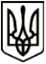 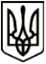 УкраїнаМЕНСЬКА МІСЬКА РАДАЧернігівська областьВИКОНАВЧИЙ КОМІТЕТ РІШЕННЯ29 червня  2021 року                         м. Мена                          № 166Про передачу майна КП «Менакомун-послуга» Менської міської радиЗ метою забезпечення діяльності КП «Менакомунпослуга» Менської міської ради, керуючись ст. 136 Господарського кодексу України, Законом України «Про місцеве самоврядування в Україні», ст..40, Порядком списання, безоплатної передачі майна, яке належить до комунальної власності Менської міської об’єднаної територіальної громади, затвердженого рішенням №163 від 03 липня 2020 року зі змінами, виконавчий комітет  Менської міської радиВИРІШИВ:1. Передати із власності Менської міської територіальної громади КП «Менакомунпослуга» на праві господарського відання майно для подальшого їх використання відповідно до додатку 1 .2. Доручити міському голові Примакову Г.А. укласти договір на закріплення майна на праві господарського відання згідно п.1.3. Відділу бухгалтерського обліку і звітності Менської міської ради забезпечити оформлення відповідних документів передачі майна.4. Контроль за виконанням рішення покласти на заступника міського голови з питань діяльності виконавчих органів ради С.М. Гаєвого.Міський голова								Г.А. Примаков